SCHOOL OF AVIATION2023-2024 SPRING SEMESTER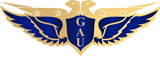 MIDTERM   TIMETABLESCHOOL OF AVIATION2023-2024 SPRING SEMESTERMIDTERM   TIMETABLESCHOOL OF AVIATION2023-2024 SPRING SEMESTERMIDTERM   TIMETABLESCHOOL OF AVIATION2023-2024 SPRING SEMESTERMIDTERM   TIMETABLESCHOOL OF AVIATION2023-2024 SPRING SEMESTERMIDTERM   TIMETABLEAVIATION MANAGEMENTAVIATION MANAGEMENTAVIATION MANAGEMENTAVIATION MANAGEMENTAVIATION MANAGEMENTCourse CodeLec.RoomDayTimeDateAVM202ÇEH3Tuesday17.00-18.3002/04/2024AVM302SGH3Tuesday         10:00 – 11:3002/04/2024AVM304İDH3Friday10:00 – 11:3005/04/2024AVM306SGH3Monday10:00 – 11:3001/04/2024AVM308FBH3Tuesday11:45 – 13:1502/04/2024AVM401FBH3Monday10:00 – 11:3001/04/2024AVM402ÇEH3Tuesday17.00-18.3002/04/2024AVM404LBH3Tuesday13:00-14.3002/04/2024AVM406İDH3Friday10:00 – 11:3005/04/2024AVM408LBH3Friday11.45-13.1505/04/2024SCHOOL OF AVIATION2023-2024 SPRING  SEMESTERMIDTERM TIMETABLESCHOOL OF AVIATION2023-2024 SPRING  SEMESTERMIDTERM TIMETABLESCHOOL OF AVIATION2023-2024 SPRING  SEMESTERMIDTERM TIMETABLESCHOOL OF AVIATION2023-2024 SPRING  SEMESTERMIDTERM TIMETABLESCHOOL OF AVIATION2023-2024 SPRING  SEMESTERMIDTERM TIMETABLECIVIL AVIATION AND CABIN SERVICESCIVIL AVIATION AND CABIN SERVICESCIVIL AVIATION AND CABIN SERVICESCIVIL AVIATION AND CABIN SERVICESCIVIL AVIATION AND CABIN SERVICESCourse CodeLec.RoomDayTIMEDateCACS102FBH3Wednesday10:00 – 11:3003/04/2024CACS103LBH3Thursday10:00 – 11:3004/04/2024CACS104LBLAB2Tuesday10:00 – 11:3002/04/2024CACS106LBH3Wednesday12:00 – 13:3003/04/2024CACS108SGH3Monday12:00 – 13:3001/04/2024CACS109SGH3Monday10:00 – 11:3001/04/2024CACS202 LBH3Wednesday10:00 – 11:3003/04/2024CACS204FBH3Tuesday13:00 – 14:3002/04/2024CACS206LBLAB2Monday12:00 – 13:3001/04/2024       CACS208FBH3Thursday12:00 – 13:3004/042024CACS210FBH3Tuesday11:30 – 13:0002/04/2024CACS212LBLAB2Monday10:00 – 11:3001/04/2024CACS214FBH3Wednesday12:00-13:3003/04/2024CACS111LBH3Thursday12:30-14:0002/04/2024CACS110FBH3Thursday12:00-13:3028/03/2024